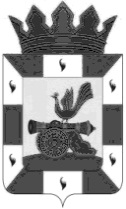 АДМИНИСТРАЦИЯ МУНИЦИПАЛЬНОГО ОБРАЗОВАНИЯ«СМОЛЕНСКИЙ РАЙОН» СМОЛЕНСКОЙ ОБЛАСТИП О С Т А Н О В Л Е Н И Еот 01 ноября 2022 г.               № 2131Об утверждении отчета об исполнении бюджета муниципального образования «Смоленский район» Смоленской области за 9 месяцев 2022 годаВ соответствии со статьей 264.2 Бюджетного кодекса Российской Федерации, руководствуясь решением Смоленской районной Думы  от 29 июня  2021 года № 36 «Об утверждении положения о бюджетном процессе в муниципальном образовании «Смоленский район» Смоленской области», Уставом муниципального образования «Смоленский район» Смоленской области.АДМИНИСТРАЦИЯ МУНИЦИПАЛЬНОГО ОБРАЗОВАНИЯ «СМОЛЕНСКИЙ РАЙОН» СМОЛЕНСКОЙ ОБЛАСТИ ПОСТАНОВЛЯЕТ:1. Утвердить отчет об исполнении бюджета муниципального образования «Смоленский район» Смоленской области за 9 месяцев 2022 года согласно приложению к настоящему постановлению.2. Отчет об исполнении бюджета муниципального образования «Смоленский район» Смоленской области за 9 месяцев 2022года представить для ознакомления в Смоленскую районную Думу и контрольно – ревизионную комиссию муниципального образования «Смоленский район» Смоленской области.3. Контроль за исполнением настоящего постановления возложить на начальника финансового управления Администрации муниципального образования «Смоленский район» Смоленской области (Хромова Е.Н.).4. Постановление вступает в силу со дня его официального опубликования в газете «Сельская правда».Глава муниципального образования«Смоленский район» Смоленской области                                  О.Н. Павлюченкова Отчет об исполнении бюджета   муниципального образования  «Смоленский район» Смоленской области                  на 01 октября 2022 года1.Доходы бюджетаединицы измерения: руб.2. Расходы бюджетаединицы измерения: руб.3. Источники финансирования дефицита бюджетаединицы измерения: руб.ПриложениеУТВЕРЖДЕНпостановлением Администрациимуниципального образования «Смоленский район»Смоленской областиот 01 ноября 2022 г.    № 2131КОДЫФорма по ОКУД 0503317          Дата 01.10.2022       по ОКПО        по ОКТМО 66644000       по ОКЕИ 383Наименование показателяКод расхода по бюджетной классификацииУтвержденоИсполнено% испол-ненияДоходы бюджета - всегох1 017 591 187,49819 086 805,4280,5в том числе:   НАЛОГОВЫЕ И НЕНАЛОГОВЫЕ ДОХОДЫ 000 1000000000 0000 000348 912 569,01287 916 222,5682,5  НАЛОГИ НА ПРИБЫЛЬ, ДОХОДЫ 000 1010000000 0000 000264 046 830,00195 384 438,3574,0  Налог на доходы физических лиц 000 1010200001 0000 110264 046 830,00195 384 438,3574,0  Налог на доходы физических лиц с доходов, источником которых является налоговый агент, за исключением доходов, в отношении которых исчисление и уплата налога осуществляются в соответствии со статьями 227, 227.1 и 228 Налогового кодекса Российской Федерации 000 1010201001 0000 110260 193 200,00182 620 673,7370,2  Налог на доходы физических лиц с доходов, полученных от осуществления деятельности физическими лицами, зарегистрированными в качестве индивидуальных предпринимателей, нотариусов, занимающихся частной практикой, адвокатов, учредивших адвокатские кабинеты, и других лиц, занимающихся частной практикой в соответствии со статьей 227 Налогового кодекса Российской Федерации 000 1010202001 0000 110-1 004 163,19  Налог на доходы физических лиц с доходов, полученных физическими лицами в соответствии со статьей 228 Налогового кодекса Российской Федерации 000 1010203001 0000 110-4 153 840,03  Налог на доходы физических лиц в виде фиксированных авансовых платежей с доходов, полученных физическими лицами, являющимися иностранными гражданами, осуществляющими трудовую деятельность по найму на основании патента в соответствии со статьей 227.1 Налогового кодекса Российской Федерации 000 1010204001 0000 1101 087 300,001 813 789,20166,8  Налог на доходы физических лиц в части суммы налога, превышающей 650 000 рублей, относящейся к части налоговой базы, превышающей 5 000 000 рублей (за исключением налога на доходы физических лиц с сумм прибыли контролируемой иностранной компании, в том числе фиксированной прибыли контролируемой иностранной компании) 000 1010208001 0000 1102 766 330,005 791 972,20209,4  НАЛОГИ НА ТОВАРЫ (РАБОТЫ, УСЛУГИ), РЕАЛИЗУЕМЫЕ НА ТЕРРИТОРИИ РОССИЙСКОЙ ФЕДЕРАЦИИ 000 1030000000 0000 00011 973 537,3310 299 900,1086,0  Акцизы по подакцизным товарам (продукции), производимым на территории Российской Федерации 000 1030200001 0000 11011 973 537,3310 299 900,1086,0  Доходы от уплаты акцизов на дизельное топливо, подлежащие распределению между бюджетами субъектов Российской Федерации и местными бюджетами с учетом установленных дифференцированных нормативов отчислений в местные бюджеты 000 1030223001 0000 1105 413 604,475 036 145,5893,0  Доходы от уплаты акцизов на дизельное топливо, подлежащие распределению между бюджетами субъектов Российской Федерации и местными бюджетами с учетом установленных дифференцированных нормативов отчислений в местные бюджеты (по нормативам, установленным федеральным законом о федеральном бюджете в целях формирования дорожных фондов субъектов Российской Федерации) 000 1030223101 0000 1105 413 604,475 036 145,5893,0  Доходы от уплаты акцизов на моторные масла для дизельных и (или) карбюраторных (инжекторных) двигателей, подлежащие распределению между бюджетами субъектов Российской Федерации и местными бюджетами с учетом установленных дифференцированных нормативов отчислений в местные бюджеты 000 1030224001 0000 11029 966,5828 490,1495,1  Доходы от уплаты акцизов на моторные масла для дизельных и (или) карбюраторных (инжекторных) двигателей, подлежащие распределению между бюджетами субъектов Российской Федерации и местными бюджетами с учетом установленных дифференцированных нормативов отчислений в местные бюджеты (по нормативам, установленным федеральным законом о федеральном бюджете в целях формирования дорожных фондов субъектов Российской Федерации) 000 1030224101 0000 11029 966,5828 490,1495,1  Доходы от уплаты акцизов на автомобильный бензин, подлежащие распределению между бюджетами субъектов Российской Федерации и местными бюджетами с учетом установленных дифференцированных нормативов отчислений в местные бюджеты 000 1030225001 0000 1107 208 803,835 797 451,9180,4  Доходы от уплаты акцизов на автомобильный бензин, подлежащие распределению между бюджетами субъектов Российской Федерации и местными бюджетами с учетом установленных дифференцированных нормативов отчислений в местные бюджеты (по нормативам, установленным федеральным законом о федеральном бюджете в целях формирования дорожных фондов субъектов Российской Федерации) 000 1030225101 0000 1107 208 803,835 797 451,9180,4  Доходы от уплаты акцизов на прямогонный бензин, подлежащие распределению между бюджетами субъектов Российской Федерации и местными бюджетами с учетом установленных дифференцированных нормативов отчислений в местные бюджеты 000 1030226001 0000 110-678 837,55-562 187,5382,8  Доходы от уплаты акцизов на прямогонный бензин, подлежащие распределению между бюджетами субъектов Российской Федерации и местными бюджетами с учетом установленных дифференцированных нормативов отчислений в местные бюджеты (по нормативам, установленным федеральным законом о федеральном бюджете в целях формирования дорожных фондов субъектов Российской Федерации) 000 1030226101 0000 110-678 837,55-562 187,5382,8  НАЛОГИ НА СОВОКУПНЫЙ ДОХОД 000 1050000000 0000 00029 005 868,0028 766 363,5899,2  Налог, взимаемый в связи с применением упрощенной системы налогообложения 000 1050100000 0000 11018 103 100,0018 843 613,55104,1  Налог, взимаемый с налогоплательщиков, выбравших в качестве объекта налогообложения доходы 000 1050101001 0000 11018 103 100,008 547 390,6147,2  Налог, взимаемый с налогоплательщиков, выбравших в качестве объекта налогообложения доходы 000 1050101101 0000 11018 103 100,008 547 390,6147,2  Налог, взимаемый с налогоплательщиков, выбравших в качестве объекта налогообложения доходы, уменьшенные на величину расходов 000 1050102001 0000 110-10 296 222,94  Налог, взимаемый с налогоплательщиков, выбравших в качестве объекта налогообложения доходы, уменьшенные на величину расходов (в том числе минимальный налог, зачисляемый в бюджеты субъектов Российской Федерации) 000 1050102101 0000 110-10 296 222,94  Единый налог на вмененный доход для отдельных видов деятельности 000 1050200002 0000 11090 000,0033 288,9937,0  Единый налог на вмененный доход для отдельных видов деятельности 000 1050201002 0000 11090 000,0033 823,4637,6  Единый налог на вмененный доход для отдельных видов деятельности (за налоговые периоды, истекшие до 1 января 2011 года) 000 1050202002 0000 110--534,47  Единый сельскохозяйственный налог 000 1050300001 0000 1106 565 368,007 564 209,45115,2  Единый сельскохозяйственный налог 000 1050301001 0000 1106 565 368,007 564 209,45115,2  Налог, взимаемый в связи с применением патентной системы налогообложения 000 1050400002 0000 1104 247 400,002 325 251,5954,7  Налог, взимаемый в связи с применением патентной системы налогообложения, зачисляемый в бюджеты муниципальных районов 000 1050402002 0000 1104 247 400,002 325 251,5954,7  НАЛОГИ, СБОРЫ И РЕГУЛЯРНЫЕ ПЛАТЕЖИ ЗА ПОЛЬЗОВАНИЕ ПРИРОДНЫМИ РЕСУРСАМИ 000 1070000000 0000 0004 683 100,003 904 564,0883,4  Налог на добычу полезных ископаемых 000 1070100001 0000 1104 683 100,003 904 564,0883,4  Налог на добычу общераспространенных полезных ископаемых 000 1070102001 0000 1104 683 100,003 904 564,0883,4  ГОСУДАРСТВЕННАЯ ПОШЛИНА 000 1080000000 0000 00012 300,00220 786,971 795,0  Государственная пошлина по делам, рассматриваемым в судах общей юрисдикции, мировыми судьями 000 1080300001 0000 110-220 786,97  Государственная пошлина по делам, рассматриваемым в судах общей юрисдикции, мировыми судьями (за исключением Верховного Суда Российской Федерации) 000 1080301001 0000 110-220 786,97  Государственная пошлина за государственную регистрацию, а также за совершение прочих юридически значимых действий 000 1080700001 0000 11012 300,00-  Государственная пошлина за выдачу разрешения на установку рекламной конструкции 000 1080715001 0000 11012 300,00-  ДОХОДЫ ОТ ИСПОЛЬЗОВАНИЯ ИМУЩЕСТВА, НАХОДЯЩЕГОСЯ В ГОСУДАРСТВЕННОЙ И МУНИЦИПАЛЬНОЙ СОБСТВЕННОСТИ 000 1110000000 0000 00011 377 100,0013 321 511,79117,1  Доходы в виде прибыли, приходящейся на доли в уставных (складочных) капиталах хозяйственных товариществ и обществ, или дивидендов по акциям, принадлежащим Российской Федерации, субъектам Российской Федерации или муниципальным образованиям 000 1110100000 0000 1201 232 100,001 232 080,88100,0  Доходы в виде прибыли, приходящейся на доли в уставных (складочных) капиталах хозяйственных товариществ и обществ, или дивидендов по акциям, принадлежащим муниципальным районам 000 1110105005 0000 1201 232 100,001 232 080,88100,0  Доходы, получаемые в виде арендной либо иной платы за передачу в возмездное пользование государственного и муниципального имущества (за исключением имущества бюджетных и автономных учреждений, а также имущества государственных и муниципальных унитарных предприятий, в том числе казенных) 000 1110500000 0000 12010 140 000,0012 050 735,77118,8  Доходы, получаемые в виде арендной платы за земельные участки, государственная собственность на которые не разграничена, а также средства от продажи права на заключение договоров аренды указанных земельных участков 000 1110501000 0000 1209 360 000,0011 138 690,80119,0  Доходы, получаемые в виде арендной платы за земельные участки, государственная собственность на которые не разграничена и которые расположены в границах сельских поселений и межселенных территорий муниципальных районов, а также средства от продажи права на заключение договоров аренды указанных земельных участков 000 1110501305 0000 1209 360 000,0011 138 690,80119,0  Доходы от сдачи в аренду имущества, находящегося в оперативном управлении органов государственной власти, органов местного самоуправления, органов управления государственными внебюджетными фондами и созданных ими учреждений (за исключением имущества бюджетных и автономных учреждений) 000 1110503000 0000 120780 000,00912 044,97116,9  Доходы от сдачи в аренду имущества, находящегося в оперативном управлении органов управления муниципальных районов и созданных ими учреждений (за исключением имущества муниципальных бюджетных и автономных учреждений) 000 1110503505 0000 120780 000,00912 044,97116,9  Плата по соглашениям об установлении сервитута в отношении земельных участков, находящихся в государственной или муниципальной собственности 000 1110530000 0000 120-33 695,14  Плата по соглашениям об установлении сервитута в отношении земельных участков после разграничения государственной собственности на землю 000 1110532000 0000 120-33 695,14  Плата по соглашениям об установлении сервитута, заключенным органами местного самоуправления муниципальных районов, государственными или муниципальными предприятиями либо государственными или муниципальными учреждениями в отношении земельных участков, находящихся в собственности муниципальных районов 000 1110532505 0000 120-33 695,14  Прочие доходы от использования имущества и прав, находящихся в государственной и муниципальной собственности (за исключением имущества бюджетных и автономных учреждений, а также имущества государственных и муниципальных унитарных предприятий, в том числе казенных) 000 1110900000 0000 1205 000,005 000,00100,0  Прочие поступления от использования имущества, находящегося в государственной и муниципальной собственности (за исключением имущества бюджетных и автономных учреждений, а также имущества государственных и муниципальных унитарных предприятий, в том числе казенных) 000 1110904000 0000 1205 000,005 000,00100,0  Прочие поступления от использования имущества, находящегося в собственности муниципальных районов (за исключением имущества муниципальных бюджетных и автономных учреждений, а также имущества муниципальных унитарных предприятий, в том числе казенных) 000 1110904505 0000 1205 000,005 000,00100,0  ПЛАТЕЖИ ПРИ ПОЛЬЗОВАНИИ ПРИРОДНЫМИ РЕСУРСАМИ 000 1120000000 0000 0005 382 900,004 342 863,7180,7  Плата за негативное воздействие на окружающую среду 000 1120100001 0000 1205 382 900,004 342 863,7180,7  Плата за выбросы загрязняющих веществ в атмосферный воздух стационарными объектами 000 1120101001 0000 120445 700,00306 860,0868,8  Плата за сбросы загрязняющих веществ в водные объекты 000 1120103001 0000 120222 900,00231 686,40103,9  Плата за размещение отходов производства и потребления 000 1120104001 0000 1204 714 300,003 804 317,2380,7  Плата за размещение отходов производства 000 1120104101 0000 1202 785 700,002 199 317,5979,0  Плата за размещение твердых коммунальных отходов 000 1120104201 0000 1201 928 600,001 604 999,6483,2  ДОХОДЫ ОТ ОКАЗАНИЯ ПЛАТНЫХ УСЛУГ И КОМПЕНСАЦИИ ЗАТРАТ ГОСУДАРСТВА 000 1130000000 0000 000347 139,60357 939,60103,1  Доходы от компенсации затрат государства 000 1130200000 0000 130347 139,60357 939,60103,1  Прочие доходы от компенсации затрат государства 000 1130299000 0000 130347 139,60357 939,60103,1  Прочие доходы от компенсации затрат бюджетов муниципальных районов 000 1130299505 0000 130347 139,60357 939,60103,1  ДОХОДЫ ОТ ПРОДАЖИ МАТЕРИАЛЬНЫХ И НЕМАТЕРИАЛЬНЫХ АКТИВОВ 000 1140000000 0000 00019 399 994,0828 125 501,13145,0  Доходы от продажи земельных участков, находящихся в государственной и муниципальной собственности 000 1140600000 0000 43019 399 994,0828 125 501,13145,0  Доходы от продажи земельных участков, государственная собственность на которые не разграничена 000 1140601000 0000 43019 399 994,0828 125 501,13145,0  Доходы от продажи земельных участков, государственная собственность на которые не разграничена и которые расположены в границах сельских поселений и межселенных территорий муниципальных районов 000 1140601305 0000 43019 399 994,0828 125 501,13145,0  ШТРАФЫ, САНКЦИИ, ВОЗМЕЩЕНИЕ УЩЕРБА 000 1160000000 0000 0002 683 800,003 191 638,90118,9  Административные штрафы, установленные Кодексом Российской Федерации об административных правонарушениях 000 1160100001 0000 140927 600,00398 807,8243,0  Административные штрафы, установленные главой 5 Кодекса Российской Федерации об административных правонарушениях, за административные правонарушения, посягающие на права граждан 000 1160105001 0000 14015 500,007 827,1650,5  Административные штрафы, установленные главой 5 Кодекса Российской Федерации об административных правонарушениях, за административные правонарушения, посягающие на права граждан, налагаемые мировыми судьями, комиссиями по делам несовершеннолетних и защите их прав 000 1160105301 0000 14015 500,007 827,1650,5  Административные штрафы, установленные главой 6 Кодекса Российской Федерации об административных правонарушениях, за административные правонарушения, посягающие на здоровье, санитарно-эпидемиологическое благополучие населения и общественную нравственность 000 1160106001 0000 14070 000,0034 532,4849,3  Административные штрафы, установленные главой 6 Кодекса Российской Федерации об административных правонарушениях, за административные правонарушения, посягающие на здоровье, санитарно-эпидемиологическое благополучие населения и общественную нравственность, налагаемые мировыми судьями, комиссиями по делам несовершеннолетних и защите их прав 000 1160106301 0000 14070 000,0034 532,4849,3  Административные штрафы, установленные главой 7 Кодекса Российской Федерации об административных правонарушениях, за административные правонарушения в области охраны собственности 000 1160107001 0000 14020 350,0028 303,18139,1  Административные штрафы, установленные главой 7 Кодекса Российской Федерации об административных правонарушениях, за административные правонарушения в области охраны собственности, налагаемые мировыми судьями, комиссиями по делам несовершеннолетних и защите их прав 000 1160107301 0000 14020 350,0028 303,18139,1  Административные штрафы, установленные главой 8 Кодекса Российской Федерации об административных правонарушениях, за административные правонарушения в области охраны окружающей среды и природопользования 000 1160108001 0000 14016 000,0043 000,00268,8  Административные штрафы, установленные главой 8 Кодекса Российской Федерации об административных правонарушениях, за административные правонарушения в области охраны окружающей среды и природопользования, налагаемые должностными лицами органов исполнительной власти субъектов Российской Федерации, учреждениями субъектов Российской Федерации 000 1160108201 0000 14010 000,0010 000,00100,0  Административные штрафы, установленные главой 8 Кодекса Российской Федерации об административных правонарушениях, за административные правонарушения в области охраны окружающей среды и природопользования, налагаемые мировыми судьями, комиссиями по делам несовершеннолетних и защите их прав 000 1160108301 0000 1406 000,0033 000,00550,0  Административные штрафы, установленные главой 9 Кодекса Российской Федерации об административных правонарушениях, за административные правонарушения в промышленности, строительстве и энергетике 000 1160109001 0000 14041 500,00-  Административные штрафы, установленные главой 9 Кодекса Российской Федерации об административных правонарушениях, за административные правонарушения в промышленности, строительстве и энергетике, налагаемые мировыми судьями, комиссиями по делам несовершеннолетних и защите их прав 000 1160109301 0000 14041 500,00-  Административные штрафы, установленные главой 11 Кодекса Российской Федерации об административных правонарушениях, за административные правонарушения на транспорте 000 1160111001 0000 140100,00-  Административные штрафы, установленные главой 11 Кодекса Российской Федерации об административных правонарушениях, за административные правонарушения на транспорте, налагаемые мировыми судьями, комиссиями по делам несовершеннолетних и защите их прав 000 1160111301 0000 140100,00-  Административные штрафы, установленные главой 13 Кодекса Российской Федерации об административных правонарушениях, за административные правонарушения в области связи и информации 000 1160113001 0000 140-1 750,00  Административные штрафы, установленные главой 13 Кодекса Российской Федерации об административных правонарушениях, за административные правонарушения в области связи и информации, налагаемые мировыми судьями, комиссиями по делам несовершеннолетних и защите их прав 000 1160113301 0000 140-1 750,00  Административные штрафы, установленные главой 14 Кодекса Российской Федерации об административных правонарушениях, за административные правонарушения в области предпринимательской деятельности и деятельности саморегулируемых организаций 000 1160114001 0000 14051 700,0036 500,0070,6  Административные штрафы, установленные главой 14 Кодекса Российской Федерации об административных правонарушениях, за административные правонарушения в области предпринимательской деятельности и деятельности саморегулируемых организаций, налагаемые мировыми судьями, комиссиями по делам несовершеннолетних и защите их прав 000 1160114301 0000 14051 700,0036 500,0070,6  Административные штрафы, установленные главой 15 Кодекса Российской Федерации об административных правонарушениях, за административные правонарушения в области финансов, налогов и сборов, страхования, рынка ценных бумаг 000 1160115001 0000 14015 550,002 900,0018,6  Административные штрафы, установленные главой 15 Кодекса Российской Федерации об административных правонарушениях, за административные правонарушения в области финансов, налогов и сборов, страхования, рынка ценных бумаг (за исключением штрафов, указанных в пункте 6 статьи 46 Бюджетного кодекса Российской Федерации), налагаемые мировыми судьями, комиссиями по делам несовершеннолетних и защите их прав 000 1160115301 0000 14015 550,002 900,0018,6  Административные штрафы, установленные главой 16 Кодекса Российской Федерации об административных правонарушениях, за административные правонарушения в области таможенного дела (нарушение таможенных правил) 000 1160116001 0000 140-25 000,00  Административные штрафы, установленные главой 16 Кодекса Российской Федерации об административных правонарушениях, за административные правонарушения в области таможенного дела (нарушение таможенных правил), налагаемые мировыми судьями, комиссиями по делам несовершеннолетних и защите их прав 000 1160116301 0000 140-25 000,00  Административные штрафы, установленные главой 17 Кодекса Российской Федерации об административных правонарушениях, за административные правонарушения, посягающие на институты государственной власти 000 1160117001 0000 1401 150,00-  Административные штрафы, установленные главой 17 Кодекса Российской Федерации об административных правонарушениях, за административные правонарушения, посягающие на институты государственной власти, налагаемые мировыми судьями, комиссиями по делам несовершеннолетних и защите их прав 000 1160117301 0000 1401 150,00-  Административные штрафы, установленные главой 19 Кодекса Российской Федерации об административных правонарушениях, за административные правонарушения против порядка управления 000 1160119001 0000 140119 900,0013 800,0011,5  Административные штрафы, установленные главой 19 Кодекса Российской Федерации об административных правонарушениях, за административные правонарушения против порядка управления, налагаемые мировыми судьями, комиссиями по делам несовершеннолетних и защите их прав 000 1160119301 0000 140119 900,0013 800,0011,5  Административные штрафы, установленные главой 20 Кодекса Российской Федерации об административных правонарушениях, за административные правонарушения, посягающие на общественный порядок и общественную безопасность 000 1160120001 0000 140575 850,00205 195,0035,6  Административные штрафы, установленные главой 20 Кодекса Российской Федерации об административных правонарушениях, за административные правонарушения, посягающие на общественный порядок и общественную безопасность, налагаемые мировыми судьями, комиссиями по делам несовершеннолетних и защите их прав 000 1160120301 0000 140575 850,00205 195,0035,6  Штрафы, неустойки, пени, уплаченные в соответствии с законом или договором в случае неисполнения или ненадлежащего исполнения обязательств перед государственным (муниципальным) органом, органом управления государственным внебюджетным фондом, казенным учреждением, Центральным банком Российской Федерации, иной организацией, действующей от имени Российской Федерации 000 1160700000 0000 14070 000,0015 237,2321,8  Иные штрафы, неустойки, пени, уплаченные в соответствии с законом или договором в случае неисполнения или ненадлежащего исполнения обязательств перед государственным (муниципальным) органом, казенным учреждением, Центральным банком Российской Федерации, государственной корпорацией 000 1160709000 0000 14070 000,0015 237,2321,8  Иные штрафы, неустойки, пени, уплаченные в соответствии с законом или договором в случае неисполнения или ненадлежащего исполнения обязательств перед муниципальным органом, (муниципальным казенным учреждением) муниципального района 000 1160709005 0000 14070 000,0015 237,2321,8  Платежи в целях возмещения причиненного ущерба (убытков) 000 1161000000 0000 1401 286 200,002 165 762,20168,4  Денежные взыскания, налагаемые в возмещение ущерба, причиненного в результате незаконного или нецелевого использования бюджетных средств 000 1161010000 0000 14050 000,008 531,6317,1  Денежные взыскания, налагаемые в возмещение ущерба, причиненного в результате незаконного или нецелевого использования бюджетных средств (в части бюджетов муниципальных районов) 000 1161010005 0000 14050 000,008 531,6317,1  Доходы от денежных взысканий (штрафов), поступающие в счет погашения задолженности, образовавшейся до 1 января 2020 года, подлежащие зачислению в бюджеты бюджетной системы Российской Федерации по нормативам, действовавшим в 2019 году 000 1161012000 0000 1401 236 200,002 157 230,57174,5  Доходы от денежных взысканий (штрафов), поступающие в счет погашения задолженности, образовавшейся до 1 января 2020 года, подлежащие зачислению в бюджет муниципального образования по нормативам, действовавшим в 2019 году 000 1161012301 0000 1401 224 200,002 150 307,93175,7  Доходы от денежных взысканий (штрафов), поступающие в счет погашения задолженности, образовавшейся до 1 января 2020 года, подлежащие зачислению в федеральный бюджет и бюджет муниципального образования по нормативам, действовавшим в 2019 году 000 1161012901 0000 14012 000,006 922,6457,7  Платежи, уплачиваемые в целях возмещения вреда 000 1161100001 0000 140400 000,00611 831,65153,0  Платежи по искам о возмещении вреда, причиненного окружающей среде, а также платежи, уплачиваемые при добровольном возмещении вреда, причиненного окружающей среде (за исключением вреда, причиненного окружающей среде на особо охраняемых природных территориях, а также вреда, причиненного водным объектам), подлежащие зачислению в бюджет муниципального образования 000 1161105001 0000 140400 000,00611 831,65153,0  ПРОЧИЕ НЕНАЛОГОВЫЕ ДОХОДЫ 000 1170000000 0000 000-714,35  Невыясненные поступления 000 1170100000 0000 180-714,35  Невыясненные поступления, зачисляемые в бюджеты муниципальных районов 000 1170105005 0000 180-714,35  БЕЗВОЗМЕЗДНЫЕ ПОСТУПЛЕНИЯ 000 2000000000 0000 000668 678 618,48531 170 582,8679,4  БЕЗВОЗМЕЗДНЫЕ ПОСТУПЛЕНИЯ ОТ ДРУГИХ БЮДЖЕТОВ БЮДЖЕТНОЙ СИСТЕМЫ РОССИЙСКОЙ ФЕДЕРАЦИИ 000 2020000000 0000 000668 678 618,48531 747 061,6679,5  Дотации бюджетам бюджетной системы Российской Федерации 000 2021000000 0000 15082 888 000,0062 165 700,0075,0  Дотации на выравнивание бюджетной обеспеченности 000 2021500100 0000 15082 888 000,0062 165 700,0075,0  Дотации бюджетам муниципальных районов на выравнивание бюджетной обеспеченности из бюджета субъекта Российской Федерации 000 2021500105 0000 15082 888 000,0062 165 700,0075,0  Субсидии бюджетам бюджетной системы Российской Федерации (межбюджетные субсидии) 000 2022000000 0000 15093 274 792,2868 570 548,7973,5  Субсидии бюджетам на создание и обеспечение функционирования центров образования естественно-научной и технологической направленностей в общеобразовательных организациях, расположенных в сельской местности и малых городах 000 2022516900 0000 1506 066 069,705 343 271,5988,1  Субсидии бюджетам муниципальных районов на создание и обеспечение функционирования центров образования естественно-научной и технологической направленностей в общеобразовательных организациях, расположенных в сельской местности и малых городах 000 2022516905 0000 1506 066 069,705 343 271,5988,1  Субсидии бюджетам на организацию бесплатного горячего питания обучающихся, получающих начальное общее образование в государственных и муниципальных образовательных организациях 000 2022530400 0000 15022 440 969,0013 955 448,3262,2  Субсидии бюджетам муниципальных районов на организацию бесплатного горячего питания обучающихся, получающих начальное общее образование в государственных и муниципальных образовательных организациях 000 2022530405 0000 15022 440 969,0013 955 448,3262,2  Субсидии бюджетам на обеспечение развития и укрепления материально-технической базы домов культуры в населенных пунктах с числом жителей до 50 тысяч человек 000 2022546700 0000 150319 567,00319 567,00100,0  Субсидии бюджетам муниципальных районов на обеспечение развития и укрепления материально-технической базы домов культуры в населенных пунктах с числом жителей до 50 тысяч человек 000 2022546705 0000 150319 567,00319 567,00100,0  Субсидии бюджетам на создание новых мест в образовательных организациях различных типов для реализации дополнительных общеразвивающих программ всех направленностей 000 2022549100 0000 1502 450 132,682 450 132,68100,0  Субсидии бюджетам муниципальных районов на создание новых мест в образовательных организациях различных типов для реализации дополнительных общеразвивающих программ всех направленностей 000 2022549105 0000 1502 450 132,682 450 132,68100,0  Субсидии бюджетам на реализацию мероприятий по обеспечению жильем молодых семей 000 2022549700 0000 150670 333,16670 333,16100,0  Субсидии бюджетам муниципальных районов на реализацию мероприятий по обеспечению жильем молодых семей 000 2022549705 0000 150670 333,16670 333,16100,0  Субсидии бюджетам на поддержку отрасли культуры 000 2022551900 0000 1505 140 492,68407 502,687,9  Субсидии бюджетам муниципальных районов на поддержку отрасли культуры 000 2022551905 0000 1505 140 492,68407 502,687,9  Прочие субсидии 000 2022999900 0000 15056 187 228,0645 424 293,3680,8  Прочие субсидии бюджетам муниципальных районов 000 2022999905 0000 15056 187 228,0645 424 293,3680,8  Субвенции бюджетам бюджетной системы Российской Федерации 000 2023000000 0000 150491 914 670,00400 432 483,2581,4  Субвенции местным бюджетам на выполнение передаваемых полномочий субъектов Российской Федерации 000 2023002400 0000 150467 460 810,00382 612 967,7481,8  Субвенции бюджетам муниципальных районов на выполнение передаваемых полномочий субъектов Российской Федерации 000 2023002405 0000 150467 460 810,00382 612 967,7481,8  Субвенции бюджетам на осуществление полномочий по составлению (изменению) списков кандидатов в присяжные заседатели федеральных судов общей юрисдикции в Российской Федерации 000 2023512000 0000 15050 800,00-  Субвенции бюджетам муниципальных районов на осуществление полномочий по составлению (изменению) списков кандидатов в присяжные заседатели федеральных судов общей юрисдикции в Российской Федерации 000 2023512005 0000 15050 800,00-  Субвенции бюджетам муниципальных образований на ежемесячное денежное вознаграждение за классное руководство педагогическим работникам государственных и муниципальных общеобразовательных организаций 000 2023530300 0000 15022 811 100,0016 725 851,0073,3  Субвенции бюджетам муниципальных районов на ежемесячное денежное вознаграждение за классное руководство педагогическим работникам государственных и муниципальных общеобразовательных организаций 000 2023530305 0000 15022 811 100,0016 725 851,0073,3  Субвенции бюджетам на государственную регистрацию актов гражданского состояния 000 2023593000 0000 1501 591 960,001 093 664,5168,7  Субвенции бюджетам муниципальных районов на государственную регистрацию актов гражданского состояния 000 2023593005 0000 1501 591 960,001 093 664,5168,7  Иные межбюджетные трансферты 000 2024000000 0000 150601 156,20578 329,6296,2  Межбюджетные трансферты, передаваемые бюджетам муниципальных образований на осуществление части полномочий по решению вопросов местного значения в соответствии с заключенными соглашениями 000 2024001400 0000 150601 156,20578 329,6296,2  Межбюджетные трансферты, передаваемые бюджетам муниципальных районов из бюджетов поселений на осуществление части полномочий по решению вопросов местного значения в соответствии с заключенными соглашениями 000 2024001405 0000 150601 156,20578 329,6296,2  ПЕРЕЧИСЛЕНИЯ ДЛЯ ОСУЩЕСТВЛЕНИЯ ВОЗВРАТА (ЗАЧЕТА) ИЗЛИШНЕ УПЛАЧЕННЫХ ИЛИ ИЗЛИШНЕ ВЗЫСКАННЫХ СУММ НАЛОГОВ, СБОРОВ И ИНЫХ ПЛАТЕЖЕЙ, А ТАКЖЕ СУММ ПРОЦЕНТОВ ЗА НЕСВОЕВРЕМЕННОЕ ОСУЩЕСТВЛЕНИЕ ТАКОГО ВОЗВРАТА И ПРОЦЕНТОВ, НАЧИСЛЕННЫХ НА ИЗЛИШНЕ ВЗЫСКАННЫЕ СУММЫ 000 2080000000 0000 000--1,00  Перечисления из бюджетов муниципальных районов (в бюджеты муниципальных районов) для осуществления возврата (зачета) излишне уплаченных или излишне взысканных сумм налогов, сборов и иных платежей, а также сумм процентов за несвоевременное осуществление такого возврата и процентов, начисленных на излишне взысканные суммы 000 2080500005 0000 150--1,00  ДОХОДЫ БЮДЖЕТОВ БЮДЖЕТНОЙ СИСТЕМЫ РОССИЙСКОЙ ФЕДЕРАЦИИ ОТ ВОЗВРАТА ОСТАТКОВ СУБСИДИЙ, СУБВЕНЦИЙ И ИНЫХ МЕЖБЮДЖЕТНЫХ ТРАНСФЕРТОВ, ИМЕЮЩИХ ЦЕЛЕВОЕ НАЗНАЧЕНИЕ, ПРОШЛЫХ ЛЕТ 000 2180000000 0000 000-380 663,61  Доходы бюджетов бюджетной системы Российской Федерации от возврата бюджетами бюджетной системы Российской Федерации остатков субсидий, субвенций и иных межбюджетных трансфертов, имеющих целевое назначение, прошлых лет, а также от возврата организациями остатков субсидий прошлых лет 000 2180000000 0000 150-380 663,61  Доходы бюджетов муниципальных районов от возврата бюджетами бюджетной системы Российской Федерации остатков субсидий, субвенций и иных межбюджетных трансфертов, имеющих целевое назначение, прошлых лет, а также от возврата организациями остатков субсидий прошлых лет 000 2180000005 0000 150-380 663,61  Доходы бюджетов муниципальных районов от возврата организациями остатков субсидий прошлых лет 000 2180500005 0000 150-380 663,61  Доходы бюджетов муниципальных районов от возврата бюджетными учреждениями остатков субсидий прошлых лет 000 2180501005 0000 150-380 663,61  ВОЗВРАТ ОСТАТКОВ СУБСИДИЙ, СУБВЕНЦИЙ И ИНЫХ МЕЖБЮДЖЕТНЫХ ТРАНСФЕРТОВ, ИМЕЮЩИХ ЦЕЛЕВОЕ НАЗНАЧЕНИЕ, ПРОШЛЫХ ЛЕТ 000 2190000000 0000 000--957 141,41  Возврат остатков субсидий, субвенций и иных межбюджетных трансфертов, имеющих целевое назначение, прошлых лет из бюджетов муниципальных районов 000 2190000005 0000 150--957 141,41  Возврат прочих остатков субсидий, субвенций и иных межбюджетных трансфертов, имеющих целевое назначение, прошлых лет из бюджетов муниципальных районов 000 2196001005 0000 150--957 141,41Наименование показателяКод расхода по бюджетной классификацииУтвержденоИсполнено% испол-ненияНаименование показателяКод расхода по бюджетной классификацииУтвержденоИсполнено% испол-ненияРасходы бюджета - всегох1 056 672 059,43721 618 631,9468,3в том числе:  ОБЩЕГОСУДАРСТВЕННЫЕ ВОПРОСЫ 000 0100 0000000000 000113 831 349,8479 818 215,9370,1Функционирование высшего должностного лица субъекта Российской Федерации и муниципального образования 000 0102 0000000000 0002 105 673,561 274 915,0660,5Расходы на выплаты персоналу в целях обеспечения выполнения функций государственными (муниципальными) органами, казенными учреждениями, органами управления государственными внебюджетными фондами 000 0102 0000000000 1002 105 673,561 274 915,0660,5Расходы на выплаты персоналу государственных (муниципальных) органов 000 0102 0000000000 1202 105 673,561 274 915,0660,5Фонд оплаты труда государственных (муниципальных) органов 000 0102 0000000000 1211 617 260,80987 946,1061,1Взносы по обязательному социальному страхованию на выплаты денежного содержания и иные выплаты работникам государственных (муниципальных) органов 000 0102 0000000000 129488 412,76286 968,9658,8Функционирование законодательных (представительных) органов государственной власти и представительных органов муниципальных образований 000 0103 0000000000 0002 305 784,101 325 779,4657,5Расходы на выплаты персоналу в целях обеспечения выполнения функций государственными (муниципальными) органами, казенными учреждениями, органами управления государственными внебюджетными фондами 000 0103 0000000000 1001 405 784,10921 519,0965,6Расходы на выплаты персоналу государственных (муниципальных) органов 000 0103 0000000000 1201 405 784,10921 519,0965,6Фонд оплаты труда государственных (муниципальных) органов 000 0103 0000000000 1211 079 711,29714 731,5766,2Иные выплаты государственных (муниципальных) органов привлекаемым лицам 000 0103 0000000000 123--#ЗНАЧ!Взносы по обязательному социальному страхованию на выплаты денежного содержания и иные выплаты работникам государственных (муниципальных) органов 000 0103 0000000000 129326 072,81206 787,5263,4Закупка товаров, работ и услуг для обеспечения государственных (муниципальных) нужд 000 0103 0000000000 200875 000,00379 260,3743,3Иные закупки товаров, работ и услуг для обеспечения государственных (муниципальных) нужд 000 0103 0000000000 240875 000,00379 260,3743,3Прочая закупка товаров, работ и услуг 000 0103 0000000000 244875 000,00379 260,3743,3Иные бюджетные ассигнования 000 0103 0000000000 80025 000,0025 000,00100,0Исполнение судебных актов 000 0103 0000000000 83025 000,0025 000,00100,0Исполнение судебных актов Российской Федерации и мировых соглашений по возмещению причиненного вреда 000 0103 0000000000 83125 000,0025 000,00100,0Функционирование Правительства Российской Федерации, высших исполнительных органов государственной власти субъектов Российской Федерации, местных администраций 000 0104 0000000000 00047 154 377,8831 367 708,7366,5Расходы на выплаты персоналу в целях обеспечения выполнения функций государственными (муниципальными) органами, казенными учреждениями, органами управления государственными внебюджетными фондами 000 0104 0000000000 10040 490 173,7227 234 777,4867,3Расходы на выплаты персоналу государственных (муниципальных) органов 000 0104 0000000000 12040 490 173,7227 234 777,4867,3Фонд оплаты труда государственных (муниципальных) органов 000 0104 0000000000 12131 062 191,8021 190 696,5368,2Иные выплаты персоналу государственных (муниципальных) органов, за исключением фонда оплаты труда 000 0104 0000000000 12247 200,006 200,0013,1Взносы по обязательному социальному страхованию на выплаты денежного содержания и иные выплаты работникам государственных (муниципальных) органов 000 0104 0000000000 1299 380 781,926 037 880,9564,4Закупка товаров, работ и услуг для обеспечения государственных (муниципальных) нужд 000 0104 0000000000 2006 560 742,724 029 469,8161,4Иные закупки товаров, работ и услуг для обеспечения государственных (муниципальных) нужд 000 0104 0000000000 2406 560 742,724 029 469,8161,4Прочая закупка товаров, работ и услуг 000 0104 0000000000 2444 622 315,642 927 698,7263,3Закупка энергетических ресурсов 000 0104 0000000000 2471 938 427,081 101 771,0956,8Иные бюджетные ассигнования 000 0104 0000000000 800103 461,44103 461,44100,0Уплата налогов, сборов и иных платежей 000 0104 0000000000 850103 461,44103 461,44100,0Уплата иных платежей 000 0104 0000000000 853103 461,44103 461,44100,0Судебная система 000 0105 0000000000 00050 800,00-Закупка товаров, работ и услуг для обеспечения государственных (муниципальных) нужд 000 0105 0000000000 20050 800,00-Иные закупки товаров, работ и услуг для обеспечения государственных (муниципальных) нужд 000 0105 0000000000 24050 800,00-Прочая закупка товаров, работ и услуг 000 0105 0000000000 24450 800,00-Обеспечение деятельности финансовых, налоговых и таможенных органов и органов финансового (финансово-бюджетного) надзора 000 0106 0000000000 00012 485 621,919 272 723,8274,3Расходы на выплаты персоналу в целях обеспечения выполнения функций государственными (муниципальными) органами, казенными учреждениями, органами управления государственными внебюджетными фондами 000 0106 0000000000 10011 491 621,918 518 728,7474,1Расходы на выплаты персоналу государственных (муниципальных) органов 000 0106 0000000000 12011 491 621,918 518 728,7474,1Фонд оплаты труда государственных (муниципальных) органов 000 0106 0000000000 1218 826 130,516 611 170,2574,9Взносы по обязательному социальному страхованию на выплаты денежного содержания и иные выплаты работникам государственных (муниципальных) органов 000 0106 0000000000 1292 665 491,401 907 558,4971,6Закупка товаров, работ и услуг для обеспечения государственных (муниципальных) нужд 000 0106 0000000000 200992 999,94752 995,0275,8Иные закупки товаров, работ и услуг для обеспечения государственных (муниципальных) нужд 000 0106 0000000000 240992 999,94752 995,0275,8Прочая закупка товаров, работ и услуг 000 0106 0000000000 244992 999,94752 995,0275,8Иные бюджетные ассигнования 000 0106 0000000000 8001 000,061 000,06100,0Уплата налогов, сборов и иных платежей 000 0106 0000000000 8501 000,061 000,06100,0Уплата иных платежей 000 0106 0000000000 8531 000,061 000,06100,0Резервные фонды 000 0111 0000000000 0001 650 000,00-Иные бюджетные ассигнования 000 0111 0000000000 8001 650 000,00-Резервные средства 000 0111 0000000000 8701 650 000,00-Другие общегосударственные вопросы 000 0113 0000000000 00048 079 092,3936 577 088,8676,1Расходы на выплаты персоналу в целях обеспечения выполнения функций государственными (муниципальными) органами, казенными учреждениями, органами управления государственными внебюджетными фондами 000 0113 0000000000 10011 199 317,347 663 551,3068,4Расходы на выплаты персоналу казенных учреждений 000 0113 0000000000 1109 711 500,006 599 129,4168,0Фонд оплаты труда учреждений 000 0113 0000000000 1117 473 800,005 096 848,7968,2Взносы по обязательному социальному страхованию на выплаты по оплате труда работников и иные выплаты работникам учреждений 000 0113 0000000000 1192 237 700,001 502 280,6267,1Расходы на выплаты персоналу государственных (муниципальных) органов 000 0113 0000000000 1201 487 817,341 064 421,8971,5Фонд оплаты труда государственных (муниципальных) органов 000 0113 0000000000 1211 144 474,88822 544,9071,9Взносы по обязательному социальному страхованию на выплаты денежного содержания и иные выплаты работникам государственных (муниципальных) органов 000 0113 0000000000 129343 342,46241 876,9970,4Закупка товаров, работ и услуг для обеспечения государственных (муниципальных) нужд 000 0113 0000000000 2002 673 520,861 520 726,8656,9Иные закупки товаров, работ и услуг для обеспечения государственных (муниципальных) нужд 000 0113 0000000000 2402 673 520,861 520 726,8656,9Прочая закупка товаров, работ и услуг 000 0113 0000000000 2442 593 520,861 507 224,5858,1Закупка энергетических ресурсов 000 0113 0000000000 24780 000,0013 502,2816,9Социальное обеспечение и иные выплаты населению 000 0113 0000000000 30042 010,0042 010,00100,0Иные выплаты населению 000 0113 0000000000 36042 010,0042 010,00100,0Предоставление субсидий бюджетным, автономным учреждениям и иным некоммерческим организациям 000 0113 0000000000 60031 733 992,1324 980 000,0078,7Субсидии бюджетным учреждениям 000 0113 0000000000 61031 733 992,1324 980 000,0078,7Субсидии бюджетным учреждениям на финансовое обеспечение государственного (муниципального) задания на оказание государственных (муниципальных) услуг (выполнение работ) 000 0113 0000000000 61131 590 392,1324 900 000,0078,8Субсидии бюджетным учреждениям на иные цели 000 0113 0000000000 612143 600,0080 000,0055,7Иные бюджетные ассигнования 000 0113 0000000000 8002 430 252,062 370 800,7097,6Исполнение судебных актов 000 0113 0000000000 8302 392 752,062 333 300,7097,5Исполнение судебных актов Российской Федерации и мировых соглашений по возмещению причиненного вреда 000 0113 0000000000 8312 392 752,062 333 300,7097,5Уплата налогов, сборов и иных платежей 000 0113 0000000000 85037 500,0037 500,00100,0Уплата иных платежей 000 0113 0000000000 85337 500,0037 500,00100,0НАЦИОНАЛЬНАЯ ЭКОНОМИКА 000 0400 0000000000 00082 458 482,7221 108 293,4525,6Сельское хозяйство и рыболовство 000 0405 0000000000 000360 000,00-Закупка товаров, работ и услуг для обеспечения государственных (муниципальных) нужд 000 0405 0000000000 20050 000,00-Иные закупки товаров, работ и услуг для обеспечения государственных (муниципальных) нужд 000 0405 0000000000 24050 000,00-Прочая закупка товаров, работ и услуг 000 0405 0000000000 24450 000,00-Иные бюджетные ассигнования 000 0405 0000000000 800310 000,00-Субсидии юридическим лицам (кроме некоммерческих организаций), индивидуальным предпринимателям, физическим лицам - производителям товаров, работ, услуг 000 0405 0000000000 810310 000,00-Субсидии на возмещение недополученных доходов и (или) возмещение фактически понесенных затрат в связи с производством (реализацией) товаров, выполнением работ, оказанием услуг 000 0405 0000000000 811200 000,00-Субсидии (гранты в форме субсидий) на финансовое обеспечение затрат в связи с производством (реализацией) товаров, выполнением работ, оказанием услуг, не подлежащие казначейскому сопровождению 000 0405 0000000000 813110 000,00-Дорожное хозяйство (дорожные фонды) 000 0409 0000000000 00075 173 272,1920 388 344,6127,1Закупка товаров, работ и услуг для обеспечения государственных (муниципальных) нужд 000 0409 0000000000 20068 720 371,7320 388 344,6129,7Иные закупки товаров, работ и услуг для обеспечения государственных (муниципальных) нужд 000 0409 0000000000 24068 720 371,7320 388 344,6129,7Закупка товаров, работ, услуг в целях капитального ремонта государственного (муниципального) имущества 000 0409 0000000000 243500 000,00-Прочая закупка товаров, работ и услуг 000 0409 0000000000 24467 668 394,0120 062 003,4929,6Закупка товаров, работ и услуг для обеспечения государственных (муниципальных) нужд в области геодезии и картографии вне рамок государственного оборонного заказа 000 0409 0000000000 245220 000,00219 000,0099,5Закупка энергетических ресурсов 000 0409 0000000000 247331 977,72107 341,1232,3Капитальные вложения в объекты государственной (муниципальной) собственности 000 0409 0000000000 4006 452 900,46-Бюджетные инвестиции 000 0409 0000000000 4106 452 900,46-Бюджетные инвестиции в объекты капитального строительства государственной (муниципальной) собственности 000 0409 0000000000 4146 452 900,46-Другие вопросы в области национальной экономики 000 0412 0000000000 0006 925 210,53719 948,8410,4Закупка товаров, работ и услуг для обеспечения государственных (муниципальных) нужд 000 0412 0000000000 2006 924 210,53719 948,8410,4Иные закупки товаров, работ и услуг для обеспечения государственных (муниципальных) нужд 000 0412 0000000000 2406 924 210,53719 948,8410,4Прочая закупка товаров, работ и услуг 000 0412 0000000000 244150 000,0080 000,0053,3Закупка товаров, работ и услуг для обеспечения государственных (муниципальных) нужд в области геодезии и картографии вне рамок государственного оборонного заказа 000 0412 0000000000 2456 774 210,53639 948,849,4Межбюджетные трансферты 000 0412 0000000000 5001 000,00-Иные межбюджетные трансферты 000 0412 0000000000 5401 000,00-ЖИЛИЩНО-КОММУНАЛЬНОЕ ХОЗЯЙСТВО 000 0500 0000000000 0001 800 000,00558 000,0031,0Благоустройство 000 0503 0000000000 0001 800 000,00558 000,0031,0Закупка товаров, работ и услуг для обеспечения государственных (муниципальных) нужд 000 0503 0000000000 2001 800 000,00558 000,0031,0Иные закупки товаров, работ и услуг для обеспечения государственных (муниципальных) нужд 000 0503 0000000000 2401 800 000,00558 000,0031,0Прочая закупка товаров, работ и услуг 000 0503 0000000000 2441 800 000,00558 000,0031,0ОБРАЗОВАНИЕ 000 0700 0000000000 000636 072 662,07468 390 994,6873,6Дошкольное образование 000 0701 0000000000 000178 951 169,10143 629 966,9480,3Закупка товаров, работ и услуг для обеспечения государственных (муниципальных) нужд 000 0701 0000000000 20035 600,0020 000,0056,2Иные закупки товаров, работ и услуг для обеспечения государственных (муниципальных) нужд 000 0701 0000000000 24035 600,0020 000,0056,2Прочая закупка товаров, работ и услуг 000 0701 0000000000 24435 600,0020 000,0056,2Предоставление субсидий бюджетным, автономным учреждениям и иным некоммерческим организациям 000 0701 0000000000 600178 915 569,10143 609 966,9480,3Субсидии бюджетным учреждениям 000 0701 0000000000 610178 915 569,10143 609 966,9480,3Субсидии бюджетным учреждениям на финансовое обеспечение государственного (муниципального) задания на оказание государственных (муниципальных) услуг (выполнение работ) 000 0701 0000000000 611156 903 792,17126 243 300,0180,5Субсидии бюджетным учреждениям на иные цели 000 0701 0000000000 61222 011 776,9317 366 666,9378,9Общее образование 000 0702 0000000000 000420 418 403,88302 377 931,3571,9Закупка товаров, работ и услуг для обеспечения государственных (муниципальных) нужд 000 0702 0000000000 200750 200,00514 926,9668,6Иные закупки товаров, работ и услуг для обеспечения государственных (муниципальных) нужд 000 0702 0000000000 240750 200,00514 926,9668,6Прочая закупка товаров, работ и услуг 000 0702 0000000000 244750 200,00514 926,9668,6Социальное обеспечение и иные выплаты населению 000 0702 0000000000 300438 104,95346 887,6579,2Социальные выплаты гражданам, кроме публичных нормативных социальных выплат 000 0702 0000000000 320383 104,95291 887,6576,2Пособия, компенсации и иные социальные выплаты гражданам, кроме публичных нормативных обязательств 000 0702 0000000000 321383 104,95291 887,6576,2Стипендии 000 0702 0000000000 34055 000,0055 000,00100,0Предоставление субсидий бюджетным, автономным учреждениям и иным некоммерческим организациям 000 0702 0000000000 600419 230 098,93301 516 116,7471,9Субсидии бюджетным учреждениям 000 0702 0000000000 610419 230 098,93301 516 116,7471,9Субсидии бюджетным учреждениям на финансовое обеспечение государственного (муниципального) задания на оказание государственных (муниципальных) услуг (выполнение работ) 000 0702 0000000000 611302 612 408,22223 421 756,8973,8Субсидии бюджетным учреждениям на иные цели 000 0702 0000000000 612116 617 690,7178 094 359,8567,0Дополнительное образование детей 000 0703 0000000000 00033 989 989,0920 230 883,3559,5Предоставление субсидий бюджетным, автономным учреждениям и иным некоммерческим организациям 000 0703 0000000000 60033 968 889,0920 230 883,3559,6Субсидии бюджетным учреждениям 000 0703 0000000000 61033 897 189,0920 230 883,3559,7Субсидии бюджетным учреждениям на финансовое обеспечение государственного (муниципального) задания на оказание государственных (муниципальных) услуг (выполнение работ) 000 0703 0000000000 61130 117 715,0717 013 064,0056,5Субсидии бюджетным учреждениям на иные цели 000 0703 0000000000 6123 728 774,023 217 819,3586,3Гранты в форме субсидии бюджетным учреждениям 000 0703 0000000000 61350 700,00-Субсидии автономным учреждениям 000 0703 0000000000 62050 700,00-Гранты в форме субсидии автономным учреждениям 000 0703 0000000000 62350 700,00-Субсидии некоммерческим организациям (за исключением государственных (муниципальных) учреждений, государственных корпораций (компаний), публично-правовых компаний) 000 0703 0000000000 63021 000,00-Субсидии (гранты в форме субсидий), не подлежащие казначейскому сопровождению 000 0703 0000000000 63321 000,00-Иные бюджетные ассигнования 000 0703 0000000000 80021 100,00-Субсидии юридическим лицам (кроме некоммерческих организаций), индивидуальным предпринимателям, физическим лицам - производителям товаров, работ, услуг 000 0703 0000000000 81021 100,00-Субсидии (гранты в форме субсидий) на финансовое обеспечение затрат в связи с производством (реализацией) товаров, выполнением работ, оказанием услуг, не подлежащие казначейскому сопровождению 000 0703 0000000000 81321 100,00-Молодежная политика 000 0707 0000000000 0002 153 600,001 977 706,6291,8Закупка товаров, работ и услуг для обеспечения государственных (муниципальных) нужд 000 0707 0000000000 20050 000,0015 000,0030,0Иные закупки товаров, работ и услуг для обеспечения государственных (муниципальных) нужд 000 0707 0000000000 24050 000,0015 000,0030,0Прочая закупка товаров, работ и услуг 000 0707 0000000000 24450 000,0015 000,0030,0Предоставление субсидий бюджетным, автономным учреждениям и иным некоммерческим организациям 000 0707 0000000000 6002 103 600,001 962 706,6293,3Субсидии бюджетным учреждениям 000 0707 0000000000 6102 103 600,001 962 706,6293,3Субсидии бюджетным учреждениям на финансовое обеспечение государственного (муниципального) задания на оказание государственных (муниципальных) услуг (выполнение работ) 000 0707 0000000000 611670 300,00529 825,1979,0Субсидии бюджетным учреждениям на иные цели 000 0707 0000000000 6121 433 300,001 432 881,43100,0Другие вопросы в области образования 000 0709 0000000000 000559 500,00174 506,4231,2Закупка товаров, работ и услуг для обеспечения государственных (муниципальных) нужд 000 0709 0000000000 200529 500,00144 506,4227,3Иные закупки товаров, работ и услуг для обеспечения государственных (муниципальных) нужд 000 0709 0000000000 240529 500,00144 506,4227,3Прочая закупка товаров, работ и услуг 000 0709 0000000000 244529 500,00144 506,4227,3Предоставление субсидий бюджетным, автономным учреждениям и иным некоммерческим организациям 000 0709 0000000000 60030 000,0030 000,00100,0Субсидии бюджетным учреждениям 000 0709 0000000000 61030 000,0030 000,00100,0Субсидии бюджетным учреждениям на иные цели 000 0709 0000000000 61230 000,0030 000,00100,0КУЛЬТУРА, КИНЕМАТОГРАФИЯ 000 0800 0000000000 00075 184 968,7545 117 627,1660,0Культура 000 0801 0000000000 00075 184 968,7545 117 627,1660,0Закупка товаров, работ и услуг для обеспечения государственных (муниципальных) нужд 000 0801 0000000000 20013 700,009 000,0065,7Иные закупки товаров, работ и услуг для обеспечения государственных (муниципальных) нужд 000 0801 0000000000 24013 700,009 000,0065,7Прочая закупка товаров, работ и услуг 000 0801 0000000000 24413 700,009 000,0065,7Предоставление субсидий бюджетным, автономным учреждениям и иным некоммерческим организациям 000 0801 0000000000 60075 171 268,7545 108 627,1660,0Субсидии бюджетным учреждениям 000 0801 0000000000 61075 171 268,7545 108 627,1660,0Субсидии бюджетным учреждениям на финансовое обеспечение государственного (муниципального) задания на оказание государственных (муниципальных) услуг (выполнение работ) 000 0801 0000000000 61150 286 986,8235 603 446,0470,8Субсидии бюджетным учреждениям на иные цели 000 0801 0000000000 61224 884 281,939 505 181,1238,2СОЦИАЛЬНАЯ ПОЛИТИКА 000 1000 0000000000 00096 096 655,1668 396 584,9071,2Пенсионное обеспечение 000 1001 0000000000 0005 331 992,003 365 835,6163,1Социальное обеспечение и иные выплаты населению 000 1001 0000000000 3005 331 992,003 365 835,6163,1Публичные нормативные социальные выплаты гражданам 000 1001 0000000000 3105 331 992,003 365 835,6163,1Иные пенсии, социальные доплаты к пенсиям 000 1001 0000000000 3125 331 992,003 365 835,6163,1Социальное обеспечение населения 000 1003 0000000000 00013 765 300,0010 534 695,6176,5Закупка товаров, работ и услуг для обеспечения государственных (муниципальных) нужд 000 1003 0000000000 200225 872,00213 152,8694,4Иные закупки товаров, работ и услуг для обеспечения государственных (муниципальных) нужд 000 1003 0000000000 240225 872,00213 152,8694,4Прочая закупка товаров, работ и услуг 000 1003 0000000000 244225 872,00213 152,8694,4Социальное обеспечение и иные выплаты населению 000 1003 0000000000 30013 539 428,0010 321 542,7576,2Публичные нормативные социальные выплаты гражданам 000 1003 0000000000 31013 189 428,009 971 542,7575,6Пособия, компенсации, меры социальной поддержки по публичным нормативным обязательствам 000 1003 0000000000 31313 189 428,009 971 542,7575,6Социальные выплаты гражданам, кроме публичных нормативных социальных выплат 000 1003 0000000000 320350 000,00350 000,00100,0Пособия, компенсации и иные социальные выплаты гражданам, кроме публичных нормативных обязательств 000 1003 0000000000 321350 000,00350 000,00100,0Охрана семьи и детства 000 1004 0000000000 00073 335 489,1652 132 679,5071,1Закупка товаров, работ и услуг для обеспечения государственных (муниципальных) нужд 000 1004 0000000000 200506 800,00292 690,9357,8Иные закупки товаров, работ и услуг для обеспечения государственных (муниципальных) нужд 000 1004 0000000000 240506 800,00292 690,9357,8Прочая закупка товаров, работ и услуг 000 1004 0000000000 244506 800,00292 690,9357,8Социальное обеспечение и иные выплаты населению 000 1004 0000000000 30026 728 529,1615 556 488,5758,2Социальные выплаты гражданам, кроме публичных нормативных социальных выплат 000 1004 0000000000 32026 728 529,1615 556 488,5758,2Пособия, компенсации и иные социальные выплаты гражданам, кроме публичных нормативных обязательств 000 1004 0000000000 32123 373 000,0013 152 634,6156,3Субсидии гражданам на приобретение жилья 000 1004 0000000000 3221 123 729,16869 526,0077,4Приобретение товаров, работ, услуг в пользу граждан в целях их социального обеспечения 000 1004 0000000000 3232 231 800,001 534 327,9668,7Капитальные вложения в объекты государственной (муниципальной) собственности 000 1004 0000000000 40046 100 160,0036 283 500,0078,7Бюджетные инвестиции 000 1004 0000000000 41046 100 160,0036 283 500,0078,7Бюджетные инвестиции на приобретение объектов недвижимого имущества в государственную (муниципальную) собственность 000 1004 0000000000 41246 100 160,0036 283 500,0078,7Другие вопросы в области социальной политики 000 1006 0000000000 0003 663 874,002 363 374,1864,5Расходы на выплаты персоналу в целях обеспечения выполнения функций государственными (муниципальными) органами, казенными учреждениями, органами управления государственными внебюджетными фондами 000 1006 0000000000 1003 081 700,001 922 159,1862,4Расходы на выплаты персоналу государственных (муниципальных) органов 000 1006 0000000000 1203 081 700,001 922 159,1862,4Фонд оплаты труда государственных (муниципальных) органов 000 1006 0000000000 1212 366 897,081 495 448,2263,2Взносы по обязательному социальному страхованию на выплаты денежного содержания и иные выплаты работникам государственных (муниципальных) органов 000 1006 0000000000 129714 802,92426 710,9659,7Закупка товаров, работ и услуг для обеспечения государственных (муниципальных) нужд 000 1006 0000000000 200302 174,00161 215,0053,4Иные закупки товаров, работ и услуг для обеспечения государственных (муниципальных) нужд 000 1006 0000000000 240302 174,00161 215,0053,4Прочая закупка товаров, работ и услуг 000 1006 0000000000 244302 174,00161 215,0053,4Предоставление субсидий бюджетным, автономным учреждениям и иным некоммерческим организациям 000 1006 0000000000 600280 000,00280 000,00100,0Субсидии некоммерческим организациям (за исключением государственных (муниципальных) учреждений, государственных корпораций (компаний), публично-правовых компаний) 000 1006 0000000000 630280 000,00280 000,00100,0Субсидии (гранты в форме субсидий), не подлежащие казначейскому сопровождению 000 1006 0000000000 633280 000,00280 000,00100,0ФИЗИЧЕСКАЯ КУЛЬТУРА И СПОРТ 000 1100 0000000000 00011 897 032,027 858 883,9566,1Физическая культура 000 1101 0000000000 00011 897 032,027 858 883,9566,1Расходы на выплаты персоналу в целях обеспечения выполнения функций государственными (муниципальными) органами, казенными учреждениями, органами управления государственными внебюджетными фондами 000 1101 0000000000 1004 735 982,143 234 455,5068,3Расходы на выплаты персоналу казенных учреждений 000 1101 0000000000 1104 675 982,143 187 655,5068,2Фонд оплаты труда учреждений 000 1101 0000000000 1113 420 339,402 293 632,5067,1Иные выплаты учреждений привлекаемым лицам 000 1101 0000000000 113222 700,00222 700,00100,0Взносы по обязательному социальному страхованию на выплаты по оплате труда работников и иные выплаты работникам учреждений 000 1101 0000000000 1191 032 942,74671 323,0065,0Расходы на выплаты персоналу государственных (муниципальных) органов 000 1101 0000000000 12060 000,0046 800,0078,0Иные выплаты государственных (муниципальных) органов привлекаемым лицам 000 1101 0000000000 12360 000,0046 800,0078,0Закупка товаров, работ и услуг для обеспечения государственных (муниципальных) нужд 000 1101 0000000000 2001 829 556,411 260 923,2868,9Иные закупки товаров, работ и услуг для обеспечения государственных (муниципальных) нужд 000 1101 0000000000 2401 829 556,411 260 923,2868,9Прочая закупка товаров, работ и услуг 000 1101 0000000000 2441 609 176,411 098 321,0268,3Закупка энергетических ресурсов 000 1101 0000000000 247220 380,00162 602,2673,8Социальное обеспечение и иные выплаты населению 000 1101 0000000000 30067 000,0067 000,00100,0Премии и гранты 000 1101 0000000000 35067 000,0067 000,00100,0Предоставление субсидий бюджетным, автономным учреждениям и иным некоммерческим организациям 000 1101 0000000000 6005 196 869,883 286 643,5863,2Субсидии бюджетным учреждениям 000 1101 0000000000 6105 196 869,883 286 643,5863,2Субсидии бюджетным учреждениям на финансовое обеспечение государственного (муниципального) задания на оказание государственных (муниципальных) услуг (выполнение работ) 000 1101 0000000000 6114 260 509,882 941 086,5869,0Субсидии бюджетным учреждениям на иные цели 000 1101 0000000000 612936 360,00345 557,0036,9Иные бюджетные ассигнования 000 1101 0000000000 80067 623,599 861,5914,6Уплата налогов, сборов и иных платежей 000 1101 0000000000 85067 623,599 861,5914,6Уплата налога на имущество организаций и земельного налога 000 1101 0000000000 85165 000,007 238,0011,1Уплата иных платежей 000 1101 0000000000 8532 623,592 623,59100,0Другие вопросы в области физической культуры и спорта 000 1105 0000000000 000--Закупка товаров, работ и услуг для обеспечения государственных (муниципальных) нужд 000 1105 0000000000 200--Иные закупки товаров, работ и услуг для обеспечения государственных (муниципальных) нужд 000 1105 0000000000 240--Прочая закупка товаров, работ и услуг 000 1105 0000000000 244--ОБСЛУЖИВАНИЕ ГОСУДАРСТВЕННОГО (МУНИЦИПАЛЬНОГО) ДОЛГА 000 1300 0000000000 0001 600 308,871 600 308,87100,0Обслуживание государственного (муниципального) внутреннего долга 000 1301 0000000000 0001 600 308,871 600 308,87100,0Обслуживание государственного (муниципального) долга 000 1301 0000000000 7001 600 308,871 600 308,87100,0Обслуживание муниципального долга 000 1301 0000000000 7301 600 308,871 600 308,87100,0МЕЖБЮДЖЕТНЫЕ ТРАНСФЕРТЫ ОБЩЕГО ХАРАКТЕРА БЮДЖЕТАМ БЮДЖЕТНОЙ СИСТЕМЫ РОССИЙСКОЙ ФЕДЕРАЦИИ 000 1400 0000000000 00037 730 600,0028 769 723,0076,3Дотации на выравнивание бюджетной обеспеченности субъектов Российской Федерации и муниципальных образований 000 1401 0000000000 00036 589 600,0027 791 423,0076,0Межбюджетные трансферты 000 1401 0000000000 50036 589 600,0027 791 423,0076,0Дотации 000 1401 0000000000 51036 589 600,0027 791 423,0076,0Дотации на выравнивание бюджетной обеспеченности 000 1401 0000000000 51136 589 600,0027 791 423,0076,0Прочие межбюджетные трансферты общего характера 000 1403 0000000000 0001 141 000,00978 300,0085,7Межбюджетные трансферты 000 1403 0000000000 5001 141 000,00978 300,0085,7Иные межбюджетные трансферты 000 1403 0000000000 5401 141 000,00978 300,0085,7Результат исполнения бюджета (дефицит / профицит)х-34 131 383,1497 468 173,48Наименование показателяКод источника по бюджетной классификацииУтвержденоИсполнено% испол-ненияНаименование показателяКод источника по бюджетной классификацииУтвержденоИсполнено% испол-ненияИсточники финансирования дефицита бюджетов - всегох34 131 383,14-97 468 173,48     в том числе:источники внутреннего финансированиях--1 000 000,00из них:Кредиты кредитных организаций в валюте Российской Федерации 000 0102000000 0000 000-29 000 000,00-30 000 000,00103,4Привлечение кредитов от кредитных организаций в валюте Российской Федерации 000 0102000000 0000 7001 000 000,00-Привлечение муниципальными районами кредитов от кредитных организаций в валюте Российской Федерации 000 0102000005 0000 7101 000 000,00-Погашение кредитов, предоставленных кредитными организациями в валюте Российской Федерации 000 0102000000 0000 800-30 000 000,00-30 000 000,00100,0Погашение муниципальными районами кредитов от кредитных организаций в валюте Российской Федерации 000 0102000005 0000 810-30 000 000,00-30 000 000,00100,0Бюджетные кредиты из других бюджетов бюджетной системы Российской Федерации 000 0103000000 0000 00029 000 000,0029 000 000,00100,0Бюджетные кредиты из других бюджетов бюджетной системы Российской Федерации в валюте Российской Федерации 000 0103010000 0000 00029 000 000,0029 000 000,00100,0Привлечение бюджетных кредитов из других бюджетов бюджетной системы Российской Федерации в валюте Российской Федерации 000 0103010000 0000 70029 000 000,0029 000 000,00100,0Привлечение кредитов из других бюджетов бюджетной системы Российской Федерации бюджетами муниципальных районов в валюте Российской Федерации 000 0103010005 0000 71029 000 000,0029 000 000,00100,0источники внешнего финансирования х--из них:изменение остатков средствх34 131 383,14-96 468 173,48Изменение остатков средств на счетах по учету средств бюджетов 000 0105000000 0000 00034 131 383,14-96 468 173,48увеличение остатков средств, всегох-1 047 591 187,49-858 914 379,2882,0Увеличение остатков средств бюджетов 000 0105000000 0000 500-1 047 591 187,49-858 914 379,2882,0Увеличение прочих остатков средств бюджетов 000 0105020000 0000 500-1 047 591 187,49-858 914 379,2882,0Увеличение прочих остатков денежных средств бюджетов 000 0105020100 0000 510-1 047 591 187,49-858 914 379,2882,0Увеличение прочих остатков денежных средств бюджетов муниципальных районов 000 0105020105 0000 510-1 047 591 187,49-858 914 379,2882,0уменьшение остатков средств, всегох1 086 672 059,43762 446 205,8070,2Уменьшение остатков средств бюджетов 000 0105000000 0000 6001 086 672 059,43762 446 205,8070,2Уменьшение прочих остатков средств бюджетов 000 0105020000 0000 6001 086 672 059,43762 446 205,8070,2Уменьшение прочих остатков денежных средств бюджетов 000 0105020100 0000 6101 086 672 059,43762 446 205,8070,2Уменьшение прочих остатков денежных средств бюджетов муниципальных районов 000 0105020105 0000 6101 086 672 059,43762 446 205,8070,2